№             от        декабря  2016 годаО внесении изменений в решение Совета городского округа город  Стерлитамак Республики Башкортостан от 24. 12. 2015 г. № 3-2/40з «О бюджете городского округа город Стерлитамак Республики Башкортостан  на 2016 год и на плановый период 2017 и 2018 годов» (в редакции от 16.02.2016 г. № 3-7/42з, от 30.03.2016 г. № 3-1/43з, от 26.04.2016 г. № 3-1/44з, от 26.05.2016 г. № 3-2/45з, от 1 ноября 2016 г. № 4-2/2з)       Совет городского округа город Стерлитамак Республики Башкортостан решил:        1. Внести следующие изменения в решение Совета городского округа город  Стерлитамак Республики Башкортостан от 24. 12. 2015 г. № 3-2/40з «О бюджете городского округа город Стерлитамак Республики Башкортостан  на 2016 год и на плановый период 2017 и 2018 годов» (в редакции от 16.02.2016 г. № 3-7/42з, от 30.03.2016 г. № 3-1/43з, от 26.04.2016 г. № 3-1/44з, от 26.05.2016 г. № 3-2/45з, от 1 ноября 2016 г. № 4-2/2з):	1.1. в подпункте 1.2. пункта 1 цифру «6 257 075,4» заменить цифрой «6 207 075,4»;          1.2.  в подпункте 1.3. пункта 1 цифру «417 802,7» заменить цифрой «367 802,7»;          1.3.  в подпункте 2.1. пункта 2 цифры «4 038 452,8», «3 780 128,0» заменить цифрами «4 109 013,8», «3 876 515,5»;	1.4. подпункт 2.3. пункта 2 исключить; 1.5. в подпункте 1.1. пункта 26 цифры «180 000», «147 000», «86 300»заменить цифрами «259 125,7», «295 825,7», «296 725,7»;          1.6. в подпункте 1.1. пункта 27 цифры «147 000», «86 300», «26 600» заменить цифрами «226 125,7», «226 125,7», «226 025,7»;	1.7. 1.1. в приложение № 3 добавить строки:	1.8. в приложении № 6 добавить строку:строки:Изложить в новой редакции:           1.9. в приложении №7 строки:изложить в новой редакции:           1.10. в приложении №11 строки:изложить в новой редакции:	1.11. приложение № 1,2,13,14 изложить в новой редакции (приложение № 1,2,3,4)2. Настоящее решение подлежит опубликованию в газете « Стерлитамакский рабочий».     Глава городского округа -     председатель Совета      городского  округа      город Стерлитамак     Республики Башкортостан 				        А.А. Ширяев                                                                      Приложение № 1                                                                      к решению Совета  городского округа                                                                       город 	Стерлитамак                                                                       Республики Башкортостан                                                                      от _______________ № ___________Источники финансирования дефицита бюджетагородского округа город Стерлитамак Республики Башкортостан на 2016 год(тыс.рублей)                                                                           Приложение № 2к решению Совета городского округа город Стерлитамак Республики Башкортостанот__________2016 года №______Источники финансирования дефицита местного бюджета на плановый период 2017 и 2018 годов                                                              (тыс. рублей)Приложение № 3к решению Совета городского округа город Стерлитамак Республики Башкортостанот__________2016 года  №_______ Программа муниципальных заимствований городского округа город Стерлитамак Республики Башкортостан на 2016 год                                                                                                                                            (тыс.рублей)Приложение № 4к решению Совета городского округа город Стерлитамак Республики Башкортостанот____________2016 года  №__ Программа муниципальных заимствований городского округа город Стерлитамак Республики Башкортостан на плановый период 2017 – 2018 годов                                                                                                                                        (тыс.рублей)                                   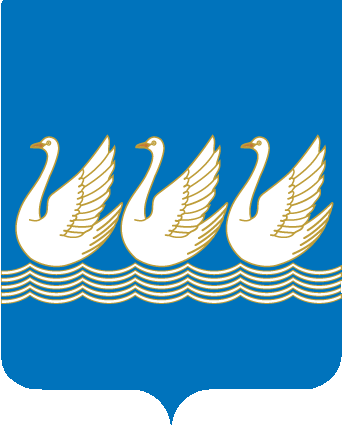 Башkортостан РеспубликаhыСт2рлетамаk kалаhыkала округыСоветы453100, Стeрлетамаk, Октябрь проспекты, 32тел. 24-16-25, факс 24-15-74Республика БашкортостанСОВЕТгородского округагород Стерлитамак453100, Стерлитамак, проспект Октября, 32тел. 24-16-25, факс 24-15-74?АРАРРЕШЕНИЕ764Муниципальное казенное учреждение "Комитет по физической культуре и спорту администрации городского округа город Стерлитамак Республики Башкортостан"7642 02 02207 04 7131 151Субсидии бюджетам городских округов на реализацию мероприятий государственной программы Российской Федерации «Доступная среда» на 2011–2020 годы (субсидии на реализацию мероприятий по формированию общей среды жизнедеятельности с учетом потребности инвалидов)2070405004 0000 180Прочие безвозмездные поступления в бюджеты городских округов70 561,096 387,52000000000 0000 000БЕЗВОЗМЕЗДНЫЕ ПОСТУПЛЕНИЯ2 175 754,82 033 571,5ВСЕГО4 038 452,83 780 128,02000000000 0000 000БЕЗВОЗМЕЗДНЫЕ ПОСТУПЛЕНИЯ2 246 315,82 129 959,0ВСЕГО4 109 013,83 876 515,5НаименованиеРзПрЦсрВрСумма12345ВСЕГО6257075,4ОБРАЗОВАНИЕ07003596993,1Дошкольное образование07011081377,8Муниципальная программа «Развитие системы образования учреждений городского округа город Стерлитамак Республики Башкортостан на 2014-2016 годы»070103 0 00 000001053982,0Подпрограмма «Развитие систем дошкольного и общего образования в городском округе город Стерлитамак Республики Башкортостан070103 1 00 000001053982,0Предоставление субсидий бюджетным и автономным учреждениям на финансовое обеспечение муниципального задания на оказание муниципальных услуг070103 1 01 000001040654,7Дошкольные образовательные организации070103 1 01 42090311856,3Предоставление субсидий бюджетным, автономным учреждениям и иным некоммерческим организациям070103 1 01 42090600311735,4Субсидии автономным учреждениям на финансовое обеспечение государственного (муниципального) задания на оказание государственных (муниципальных) услуг (выполнение работ)070103 1 01 42090621294886,4Общее образование07022353369,5Муниципальная программа «Развитие системы образования учреждений городского округа город Стерлитамак Республики Башкортостан на 2014-2016 годы»070203 0 00 000001291339,0Подпрограмма «Развитие систем дошкольного и общего образования в городском округе город Стерлитамак Республики Башкортостан070203 1 00 000001288622,2Предоставление субсидий бюджетным и автономным учреждениям на финансовое обеспечение муниципального задания на оказание муниципальных услуг070203 1 01 000001288622,2Школы-детские сады, школы начальные, неполные средние, средние и вечерние (сменные)070203 1 01 42190259950,0Предоставление субсидий бюджетным, автономным учреждениям и иным некоммерческим организациям070203 1 01 42190600259950,0Субсидии автономным учреждениям на финансовое обеспечение государственного (муниципального) задания на оказание государственных (муниципальных) услуг (выполнение работ)070203 1 01 42190621233654,8Субсидии автономным учреждениям на финансовое обеспечение государственного (муниципального) задания на оказание государственных (муниципальных) услуг (выполнение работ)070203 1 01 4229062133528,4Организации по внешкольной работе с детьми070203 1 01 4239087592,4Предоставление субсидий бюджетным, автономным учреждениям и иным некоммерческим организациям070203 1 01 4239060087592,4Субсидии автономным учреждениям на финансовое обеспечение государственного (муниципального) задания на оказание государственных (муниципальных) услуг (выполнение работ)070203 1 01 4239062185593,5НаименованиеРзПрЦсрВрСумма12345ВСЕГО6207075,4ОБРАЗОВАНИЕ07003546993,1Дошкольное образование07011055377,8Муниципальная программа «Развитие системы образования учреждений городского округа город Стерлитамак Республики Башкортостан на 2014-2016 годы»070103 0 00 000001027982,0Подпрограмма «Развитие систем дошкольного и общего образования в городском округе город Стерлитамак Республики Башкортостан070103 1 00 000001027982,0Предоставление субсидий бюджетным и автономным учреждениям на финансовое обеспечение муниципального задания на оказание муниципальных услуг070103 1 01 000001014654,7Дошкольные образовательные организации070103 1 01 42090285856,3Предоставление субсидий бюджетным, автономным учреждениям и иным некоммерческим организациям070103 1 01 42090600285735,4Субсидии автономным учреждениям на финансовое обеспечение государственного (муниципального) задания на оказание государственных (муниципальных) услуг (выполнение работ)070103 1 01 42090621268886,4Общее образование07022329369,5Муниципальная программа «Развитие системы образования учреждений городского округа город Стерлитамак Республики Башкортостан на 2014-2016 годы»070203 0 00 000001267339,0Подпрограмма «Развитие систем дошкольного и общего образования в городском округе город Стерлитамак Республики Башкортостан070203 1 00 000001264622,2Предоставление субсидий бюджетным и автономным учреждениям на финансовое обеспечение муниципального задания на оказание муниципальных услуг070203 1 01 000001264622,2Школы-детские сады, школы начальные, неполные средние, средние и вечерние (сменные)070203 1 01 42190239950,0Предоставление субсидий бюджетным, автономным учреждениям и иным некоммерческим организациям070203 1 01 42190600239950,0Субсидии автономным учреждениям на финансовое обеспечение государственного (муниципального) задания на оказание государственных (муниципальных) услуг (выполнение работ)070203 1 01 42190621213654,8Организации по внешкольной работе с детьми070203 1 01 4239083592,4Предоставление субсидий бюджетным, автономным учреждениям и иным некоммерческим организациям070203 1 01 4239060083592,4Субсидии автономным учреждениям на финансовое обеспечение государственного (муниципального) задания на оказание государственных (муниципальных) услуг (выполнение работ)070203 1 01 4239062181593,5Наименование показателяВед-воРзПр*ЦСР*ВР*Сумма123456ВСЕГО6257075,4Ведомственная классификация бюджетов муниципальных образований7006257075,4Образование муниципальных районов и городских округов7752551751,0Муниципальное казенное учреждение "Отдел образования администрации городского округа город Стерлитамак Республики Башкортостан"7752551751,0ОБРАЗОВАНИЕ77507002497686,0Дошкольное образование77507011059749,8Муниципальная программа «Развитие системы образования учреждений городского округа город Стерлитамак Республики Башкортостан на 2014-2016 годы»775070103 0 00 000001053982,0Подпрограмма «Развитие систем дошкольного и общего образования в городском округе город Стерлитамак Республики Башкортостан775070103 1 00 000001053982,0Предоставление субсидий бюджетным и автономным учреждениям на финансовое обеспечение муниципального задания на оказание муниципальных услуг775070103 1 01 000001040654,7Дошкольные образовательные организации775070103 1 01 42090311856,3Предоставление субсидий бюджетным, автономным учреждениям и иным некоммерческим организациям775070103 1 01 42090600311735,4Субсидии автономным учреждениям на финансовое обеспечение государственного (муниципального) задания на оказание государственных (муниципальных) услуг (выполнение работ)775070103 1 01 42090621294886,4Общее образование77507021294126,6Муниципальная программа «Развитие системы образования учреждений городского округа город Стерлитамак Республики Башкортостан на 2014-2016 годы»775070203 0 00 000001288622,2Подпрограмма «Развитие систем дошкольного и общего образования в городском округе город Стерлитамак Республики Башкортостан775070203 1 00 000001288622,2Предоставление субсидий бюджетным и автономным учреждениям на финансовое обеспечение муниципального задания на оказание муниципальных услуг775070203 1 01 000001288622,2Школы-детские сады, школы начальные, неполные средние, средние и вечерние (сменные)775070203 1 01 42190259950,0Предоставление субсидий бюджетным, автономным учреждениям и иным некоммерческим организациям775070203 1 01 42190600259950,0Субсидии автономным учреждениям на финансовое обеспечение государственного (муниципального) задания на оказание государственных (муниципальных) услуг (выполнение работ)775070203 1 01 42190621233654,8Учреждения по внешкольной работе с детьми775070203 1 01 4239087592,4Предоставление субсидий бюджетным, автономным учреждениям и иным некоммерческим организациям775070203 1 01 4239060087592,4Субсидии автономным учреждениям на финансовое обеспечение государственного (муниципального) задания на оказание государственных (муниципальных) услуг (выполнение работ)775070203 1 01 4239062185593,5Наименование показателяВед-воРзПр*ЦСР*ВР*Сумма123456ВСЕГО6207075,4Ведомственная классификация бюджетов муниципальных образований7006207075,4Образование муниципальных районов и городских округов7752501751,0Муниципальное казенное учреждение "Отдел образования администрации городского округа город Стерлитамак Республики Башкортостан"7752501751,0ОБРАЗОВАНИЕ77507002447686,0Дошкольное образование77507011027982,8Муниципальная программа «Развитие системы образования учреждений городского округа город Стерлитамак Республики Башкортостан на 2014-2016 годы»775070103 0 00 000001027982,0Подпрограмма «Развитие систем дошкольного и общего образования в городском округе город Стерлитамак Республики Башкортостан775070103 1 00 000001014654,7Предоставление субсидий бюджетным и автономным учреждениям на финансовое обеспечение муниципального задания на оказание муниципальных услуг775070103 1 01 000001014654,7Дошкольные образовательные организации775070103 1 01 42090285734,4Предоставление субсидий бюджетным, автономным учреждениям и иным некоммерческим организациям775070103 1 01 42090600285735,4Субсидии автономным учреждениям на финансовое обеспечение государственного (муниципального) задания на оказание государственных (муниципальных) услуг (выполнение работ)775070103 1 01 42090621268886,4Общее образование77507021270126,6Муниципальная программа «Развитие системы образования учреждений городского округа город Стерлитамак Республики Башкортостан на 2014-2016 годы»775070203 0 00 000001264622,2Подпрограмма «Развитие систем дошкольного и общего образования в городском округе город Стерлитамак Республики Башкортостан775070203 1 00 000001264622,2Предоставление субсидий бюджетным и автономным учреждениям на финансовое обеспечение муниципального задания на оказание муниципальных услуг775070203 1 01 000001264622,2Школы-детские сады, школы начальные, неполные средние, средние и вечерние (сменные)775070203 1 01 42190239950,0Предоставление субсидий бюджетным, автономным учреждениям и иным некоммерческим организациям775070203 1 01 42190600239950,0Субсидии автономным учреждениям на финансовое обеспечение государственного (муниципального) задания на оказание государственных (муниципальных) услуг (выполнение работ)775070203 1 01 42190621213654,8Учреждения по внешкольной работе с детьми775070203 1 01 4239083592,4Предоставление субсидий бюджетным, автономным учреждениям и иным некоммерческим организациям775070203 1 01 4239060083592,4Субсидии автономным учреждениям на финансовое обеспечение государственного (муниципального) задания на оказание государственных (муниципальных) услуг (выполнение работ)775070203 1 01 4239062181593,5Коды бюджетной классификацииНаименование показателейСумма12301 00 00 00 00 0000 000Источники внутреннего финансирования дефицитов бюджетов367 802,701 02 00 00 00 0000 000Кредиты кредитных организаций в валюте Российской Федерации29 125,701 02 00 00 04 0000 710Получение кредитов от кредитных организаций бюджетами городских округов в валюте Российской Федерации29 125,701 03 01 00 00 0000 000Бюджетные кредиты от других бюджетов бюджетной системы Российской Федерации в валюте Российской Федерации97 000,001 03 0100 04 0000 710Получение кредитов от   других бюджетов    бюджетной      системыРоссийской Федерации     бюджетами городских    округов    в     валюте Российской Федерации130 000,001 03 0100 04 0000 810Погашение кредитов от   других бюджетов    бюджетной      системыРоссийской Федерации     бюджету городского    округа    в     валютеРоссийской Федерации- 33 000,001 05 00 00 00 0000 000Изменение остатков средств на счетах по учету средств бюджета241 677,0          Код          Наименование кода классификацииисточников финансированиядефицита бюджета      Сумма            Сумма                Код          Наименование кода классификацииисточников финансированиядефицита бюджета2017 год2018 год           1                          2                  3       4    01 02 00 00 00 0000 000Кредиты кредитных организаций в валюте Российской Федерации69 700,070 600,001 02 00 00 04 0000 710Получение кредитов от кредитных организаций бюджетами городских округов в валюте Российской Федерации69 700,070 600,001 02 00 00 00 0000 810Погашение бюджетами городских округов кредитов от кредитных организаций в валюте Российской Федерации-10 000,0-10 000,001 03 01 00 00 0000 000Бюджетные кредиты от других бюджетов бюджетной системы Российской Федерации в валюте Российской Федерации-59 700,0-60 600,001 03 0100 04 0000 810Погашение кредитов от   других бюджетов    бюджетной      системыРоссийской Федерации     бюджету городского    округа    в     валютеРоссийской Федерации-59 700,0-60 600,0Перечень муниципальных заимствований по видамОбъем привлечения муниципальных заимствованийОбъем средств, направленных на погашение основной суммы долга  Муниципальные заимствования, всегов том числе:Кредиты кредитных организаций в валюте Российской ФедерацииБюджетные кредиты от других бюджетов бюджетной системы российской Федерации в валюте Российской Федерации159 125,729 125,7130 00033 000033 000Перечень муниципальныхзаимствований по видам         2017 год                  2017 год                  2018 год                  2018 год         Перечень муниципальныхзаимствований по видамОбъемпривлечениямуниципальныхзаимствованийОбъемсредств,направляемых на погашениеосновнойсуммы долгаОбъемпривлечениямуниципальныхзаимствованийОбъемсредств,направляемых на погашениеосновнойсуммы долгаМуниципальные         заимствования, всего втом числе:            69 70069 70070 60070 600Кредиты кредитных организаций в валюте Российской Федерации69 70010 00070 60010 000Бюджетные  кредиты  отдругих        бюджетовбюджетной      системыРоссийской Федерации ввалюте      РоссийскойФедерации             059 700060 600